AUTÓ LOGÓK
Próbáljatok meg rájönni arra, hogy miért így  néznek ki az alábbi autómárkáknak a logói! Sok sikert!Citroen	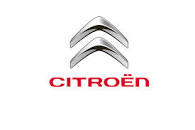 BMW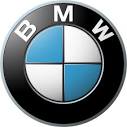 Ferrari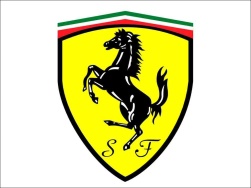 Mazda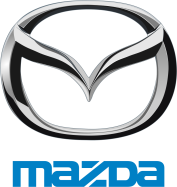 Skoda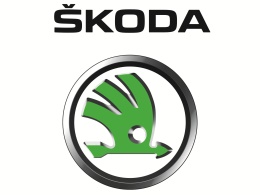 Volvo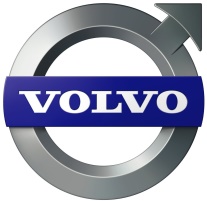 MEGOLDÁSOKCITROEN		BBMW			AFERRARI		BMAZDA			CSKODA			CVOLVO			A